CITY OF  METROPOLITAN DISTRICT COUNCILJOB PROFILE The following information is furnished to help Council staff and those people considering joining the City of  to understand and appreciate the general work content of their post and the role they are to play in the organisation.  The duties and responsibilities highlighted in this Job Profile are indicative and may vary over time.  Post holders are expected to undertake other duties and responsibilities relevant to the nature, level and scope of the post and the grade has been established on this basis.As a candidate you will be expected to demonstrate your ability to meet the special knowledge, experience and qualifications required for the role by providing evidence in the application form for the purpose of shortlisting. Applicants with disabilities are only required to meet the essential special knowledge requirements shown by a cross in the end column of this section.The employee competencies are the minimum standard of behaviour expected by the Council of all its employees and the management competencies outlined are those relevant for a post operating at this level within our organisation. Both sets of competencies will be used at interview stage and will not be used for short listing purposes.  DEPARTMENT:Children’s ServicesSERVICE GROUP:Educational Psychology TeamSERVICE GROUP:Educational Psychology TeamPOST TITLE:Educational Psychologist REPORTS TO:Principal Educational PsychologistREPORTS TO:Principal Educational PsychologistGRADE:Soulbury EP A Scale 3 - 8 (including additional market forces supplement) plus up to 3  SPAsGRADE:Soulbury EP A Scale 3 - 8 (including additional market forces supplement) plus up to 3  SPAsSAP POSITION NUMBER :Key Purpose of Post: Key Purpose of Post: Key Purpose of Post: Key Purpose of Post: Key Purpose of Post: Key Purpose of Post: To provide psychological assessment and support for children and young people. To work with a group of schools, other educational settings and partner agencies  as specified by the Educational Psychology Team’s Senior ManagersTo contribute to the income generation targets of the Educational Psychology Team  by promoting traded work with schools, educational settings and partner agencies.To provide psychological assessment and support for children and young people. To work with a group of schools, other educational settings and partner agencies  as specified by the Educational Psychology Team’s Senior ManagersTo contribute to the income generation targets of the Educational Psychology Team  by promoting traded work with schools, educational settings and partner agencies.To provide psychological assessment and support for children and young people. To work with a group of schools, other educational settings and partner agencies  as specified by the Educational Psychology Team’s Senior ManagersTo contribute to the income generation targets of the Educational Psychology Team  by promoting traded work with schools, educational settings and partner agencies.To provide psychological assessment and support for children and young people. To work with a group of schools, other educational settings and partner agencies  as specified by the Educational Psychology Team’s Senior ManagersTo contribute to the income generation targets of the Educational Psychology Team  by promoting traded work with schools, educational settings and partner agencies.To provide psychological assessment and support for children and young people. To work with a group of schools, other educational settings and partner agencies  as specified by the Educational Psychology Team’s Senior ManagersTo contribute to the income generation targets of the Educational Psychology Team  by promoting traded work with schools, educational settings and partner agencies.To provide psychological assessment and support for children and young people. To work with a group of schools, other educational settings and partner agencies  as specified by the Educational Psychology Team’s Senior ManagersTo contribute to the income generation targets of the Educational Psychology Team  by promoting traded work with schools, educational settings and partner agencies.Main Responsibilities of Post: Main Responsibilities of Post: Main Responsibilities of Post: Main Responsibilities of Post: Main Responsibilities of Post: Main Responsibilities of Post: Implement and have regard to Bradford’s policies and procedures, including promoting Bradford MDC’s values and vision.Be accountable to the Principal Educational Psychologist or their designate whilst          exercising initiative in areas of defined responsibility.To provide assessment and intervention services to children and young people 0-25 and their families.Assume professional responsibility for decisions in own casework and other work within Educational Psychology Team policies and priorities.Be responsible for maintaining confidential records on children and young people, families, and work settings, and for confidential information disclosed by other agencies.Be responsible for Team materials when working away from the main base,  e.g. confidential files, assessment materials, computers etc.To participate in the Educational Psychology Team’s supervision and performance management programme.To provide advice in relation to the various statutory duties, to address the individual needs of children, under the Children and Families Act 2014.To provide advisory and consultative services to BMDC’s central services relating to policy and practice concerning the psychological well-being of children and young people    and the adults responsible for their education and care.To provide advisory and consultative services to other agencies in the local network  of services for children and families.To participate in Educational Psychology Team projects.Implement and have regard to Bradford’s policies and procedures, including promoting Bradford MDC’s values and vision.Be accountable to the Principal Educational Psychologist or their designate whilst          exercising initiative in areas of defined responsibility.To provide assessment and intervention services to children and young people 0-25 and their families.Assume professional responsibility for decisions in own casework and other work within Educational Psychology Team policies and priorities.Be responsible for maintaining confidential records on children and young people, families, and work settings, and for confidential information disclosed by other agencies.Be responsible for Team materials when working away from the main base,  e.g. confidential files, assessment materials, computers etc.To participate in the Educational Psychology Team’s supervision and performance management programme.To provide advice in relation to the various statutory duties, to address the individual needs of children, under the Children and Families Act 2014.To provide advisory and consultative services to BMDC’s central services relating to policy and practice concerning the psychological well-being of children and young people    and the adults responsible for their education and care.To provide advisory and consultative services to other agencies in the local network  of services for children and families.To participate in Educational Psychology Team projects.Implement and have regard to Bradford’s policies and procedures, including promoting Bradford MDC’s values and vision.Be accountable to the Principal Educational Psychologist or their designate whilst          exercising initiative in areas of defined responsibility.To provide assessment and intervention services to children and young people 0-25 and their families.Assume professional responsibility for decisions in own casework and other work within Educational Psychology Team policies and priorities.Be responsible for maintaining confidential records on children and young people, families, and work settings, and for confidential information disclosed by other agencies.Be responsible for Team materials when working away from the main base,  e.g. confidential files, assessment materials, computers etc.To participate in the Educational Psychology Team’s supervision and performance management programme.To provide advice in relation to the various statutory duties, to address the individual needs of children, under the Children and Families Act 2014.To provide advisory and consultative services to BMDC’s central services relating to policy and practice concerning the psychological well-being of children and young people    and the adults responsible for their education and care.To provide advisory and consultative services to other agencies in the local network  of services for children and families.To participate in Educational Psychology Team projects.Implement and have regard to Bradford’s policies and procedures, including promoting Bradford MDC’s values and vision.Be accountable to the Principal Educational Psychologist or their designate whilst          exercising initiative in areas of defined responsibility.To provide assessment and intervention services to children and young people 0-25 and their families.Assume professional responsibility for decisions in own casework and other work within Educational Psychology Team policies and priorities.Be responsible for maintaining confidential records on children and young people, families, and work settings, and for confidential information disclosed by other agencies.Be responsible for Team materials when working away from the main base,  e.g. confidential files, assessment materials, computers etc.To participate in the Educational Psychology Team’s supervision and performance management programme.To provide advice in relation to the various statutory duties, to address the individual needs of children, under the Children and Families Act 2014.To provide advisory and consultative services to BMDC’s central services relating to policy and practice concerning the psychological well-being of children and young people    and the adults responsible for their education and care.To provide advisory and consultative services to other agencies in the local network  of services for children and families.To participate in Educational Psychology Team projects.Implement and have regard to Bradford’s policies and procedures, including promoting Bradford MDC’s values and vision.Be accountable to the Principal Educational Psychologist or their designate whilst          exercising initiative in areas of defined responsibility.To provide assessment and intervention services to children and young people 0-25 and their families.Assume professional responsibility for decisions in own casework and other work within Educational Psychology Team policies and priorities.Be responsible for maintaining confidential records on children and young people, families, and work settings, and for confidential information disclosed by other agencies.Be responsible for Team materials when working away from the main base,  e.g. confidential files, assessment materials, computers etc.To participate in the Educational Psychology Team’s supervision and performance management programme.To provide advice in relation to the various statutory duties, to address the individual needs of children, under the Children and Families Act 2014.To provide advisory and consultative services to BMDC’s central services relating to policy and practice concerning the psychological well-being of children and young people    and the adults responsible for their education and care.To provide advisory and consultative services to other agencies in the local network  of services for children and families.To participate in Educational Psychology Team projects.Implement and have regard to Bradford’s policies and procedures, including promoting Bradford MDC’s values and vision.Be accountable to the Principal Educational Psychologist or their designate whilst          exercising initiative in areas of defined responsibility.To provide assessment and intervention services to children and young people 0-25 and their families.Assume professional responsibility for decisions in own casework and other work within Educational Psychology Team policies and priorities.Be responsible for maintaining confidential records on children and young people, families, and work settings, and for confidential information disclosed by other agencies.Be responsible for Team materials when working away from the main base,  e.g. confidential files, assessment materials, computers etc.To participate in the Educational Psychology Team’s supervision and performance management programme.To provide advice in relation to the various statutory duties, to address the individual needs of children, under the Children and Families Act 2014.To provide advisory and consultative services to BMDC’s central services relating to policy and practice concerning the psychological well-being of children and young people    and the adults responsible for their education and care.To provide advisory and consultative services to other agencies in the local network  of services for children and families.To participate in Educational Psychology Team projects.Structure: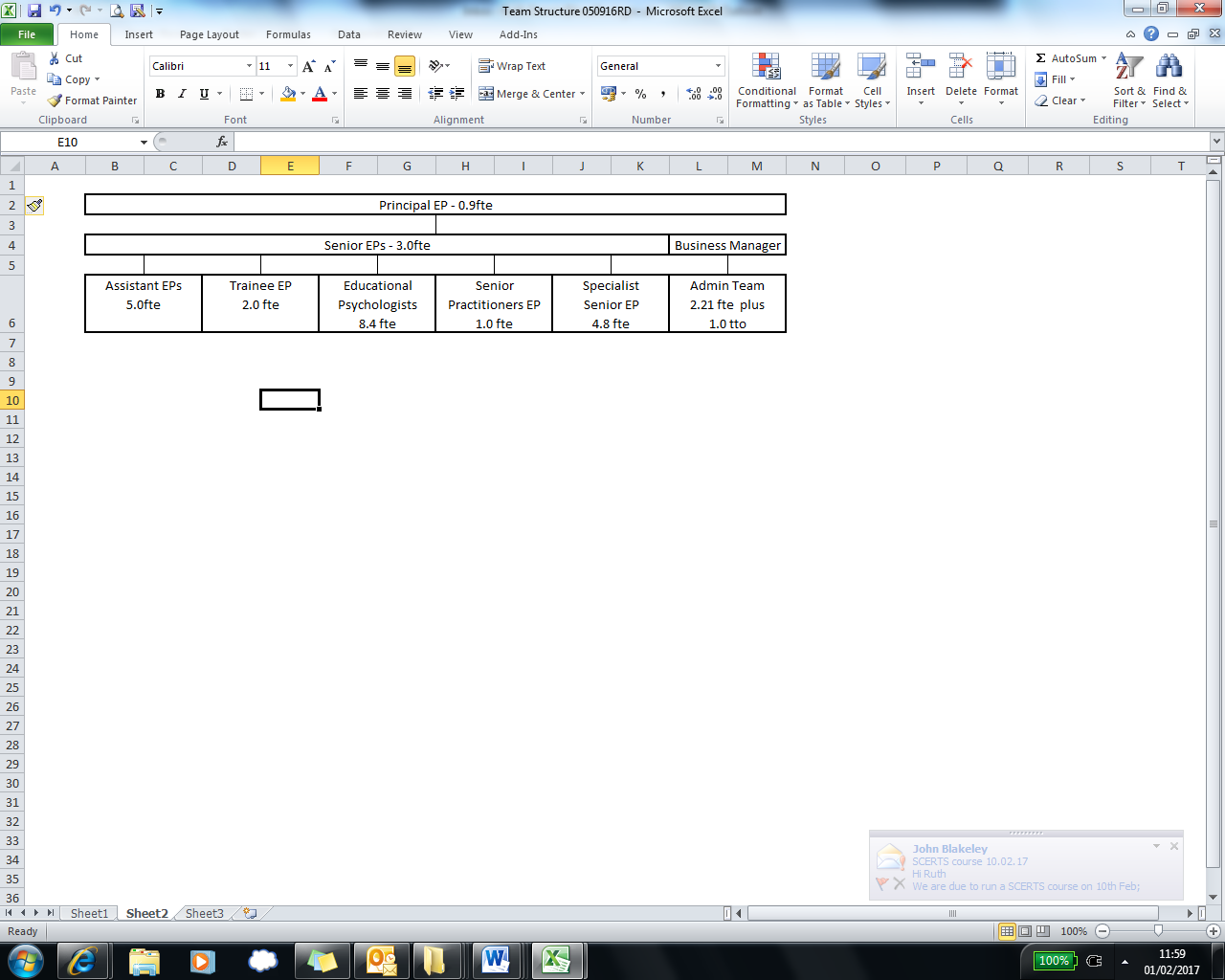 Structure:Structure:Structure:Structure:Structure:Special Knowledge Requirement: Will be used for shortlisting. Special Knowledge Requirement: Will be used for shortlisting. Special Knowledge Requirement: Will be used for shortlisting. Special Knowledge Requirement: Will be used for shortlisting. Special Knowledge Requirement: Will be used for shortlisting. Special Knowledge Requirement: Will be used for shortlisting. Applicants with disabilities are only required to meet the essential special knowledge requirements shown by a cross in the end column.Applicants with disabilities are only required to meet the essential special knowledge requirements shown by a cross in the end column.Applicants with disabilities are only required to meet the essential special knowledge requirements shown by a cross in the end column.Applicants with disabilities are only required to meet the essential special knowledge requirements shown by a cross in the end column.Applicants with disabilities are only required to meet the essential special knowledge requirements shown by a cross in the end column.Applicants with disabilities are only required to meet the essential special knowledge requirements shown by a cross in the end column.EssentialEssentialEssentialDue to the Governments fluency in English Duty for posts where employees speak directly to members of the public the post holder is required to meet the Advanced Threshold level which will be implemented where the post requires a greater level of sensitive interaction with the public,( e.g. in children’s centres) – where the person is able to demonstrate that they can during the interview’s a)can express themselves fluently and spontaneously , almost effortlessly b)Only the requirement to explain difficult concepts simply hinders a natural smooth flow of languageDue to the Governments fluency in English Duty for posts where employees speak directly to members of the public the post holder is required to meet the Advanced Threshold level which will be implemented where the post requires a greater level of sensitive interaction with the public,( e.g. in children’s centres) – where the person is able to demonstrate that they can during the interview’s a)can express themselves fluently and spontaneously , almost effortlessly b)Only the requirement to explain difficult concepts simply hinders a natural smooth flow of languageDue to the Governments fluency in English Duty for posts where employees speak directly to members of the public the post holder is required to meet the Advanced Threshold level which will be implemented where the post requires a greater level of sensitive interaction with the public,( e.g. in children’s centres) – where the person is able to demonstrate that they can during the interview’s a)can express themselves fluently and spontaneously , almost effortlessly b)Only the requirement to explain difficult concepts simply hinders a natural smooth flow of languageXXXAble to demonstrate an understanding of the role of psychology in children’s learning and education systems Able to demonstrate an understanding of the role of psychology in children’s learning and education systems Able to demonstrate an understanding of the role of psychology in children’s learning and education systems XXXUnderstands and uses knowledge of physical, intellectual, linguistic, social and emotional development to assess and intervene in children’s learningUnderstands and uses knowledge of physical, intellectual, linguistic, social and emotional development to assess and intervene in children’s learningUnderstands and uses knowledge of physical, intellectual, linguistic, social and emotional development to assess and intervene in children’s learningXXXAble to set challenging targets in all areas of development to ensure good progress for children with additional needs Able to set challenging targets in all areas of development to ensure good progress for children with additional needs Able to set challenging targets in all areas of development to ensure good progress for children with additional needs Can effectively communicate and engage with children, young people and their familiesCan effectively communicate and engage with children, young people and their familiesCan effectively communicate and engage with children, young people and their familiesXXXExperience of operating in a commercial environment and delivering traded servicesExperience of operating in a commercial environment and delivering traded servicesExperience of operating in a commercial environment and delivering traded servicesAble to commission, develop, deliver or co-ordinate effective learning and development courses or programmesAble to commission, develop, deliver or co-ordinate effective learning and development courses or programmesAble to commission, develop, deliver or co-ordinate effective learning and development courses or programmesXXXAble to demonstrate excellent written skills, write reports and draft documents in a logical and accurate mannerAble to demonstrate excellent written skills, write reports and draft documents in a logical and accurate mannerAble to demonstrate excellent written skills, write reports and draft documents in a logical and accurate mannerXXXCan gather and share information appropriately to ensure the safety and wellbeing of children and young peopleCan gather and share information appropriately to ensure the safety and wellbeing of children and young peopleCan gather and share information appropriately to ensure the safety and wellbeing of children and young peopleXXXHas used a wide range of basic computer applications including Excel and Word  and able to maintain and manage electronic data management systemsHas used a wide range of basic computer applications including Excel and Word  and able to maintain and manage electronic data management systemsHas used a wide range of basic computer applications including Excel and Word  and able to maintain and manage electronic data management systemsXXXCan plan prioritise and manage workload from a variety of sources while maintaining a high standard of quality and working under time constraintsCan plan prioritise and manage workload from a variety of sources while maintaining a high standard of quality and working under time constraintsCan plan prioritise and manage workload from a variety of sources while maintaining a high standard of quality and working under time constraintsXXXRelevant experience requirement: Will be used  for shortlisting Relevant experience requirement: Will be used  for shortlisting Relevant experience requirement: Will be used  for shortlisting Relevant experience requirement: Will be used  for shortlisting Relevant experience requirement: Will be used  for shortlisting Experience of working with children and young people as an Educational PsychologistExperience of working with children and young people as an Educational PsychologistExperience of working with children and young people as an Educational PsychologistExperience of working with children and young people as an Educational PsychologistExperience of working with children and young people as an Educational PsychologistRelevant professional qualifications requirement: Will be used  for shortlisting Relevant professional qualifications requirement: Will be used  for shortlisting Relevant professional qualifications requirement: Will be used  for shortlisting Relevant professional qualifications requirement: Will be used  for shortlisting Relevant professional qualifications requirement: Will be used  for shortlisting Professional qualification  in Educational Psychology; HCPC registrationProfessional qualification  in Educational Psychology; HCPC registrationProfessional qualification  in Educational Psychology; HCPC registrationProfessional qualification  in Educational Psychology; HCPC registrationProfessional qualification  in Educational Psychology; HCPC registrationCore Employee competencies at manager level to be used at the interview stage. Core Employee competencies at manager level to be used at the interview stage. Core Employee competencies at manager level to be used at the interview stage. Core Employee competencies at manager level to be used at the interview stage. Core Employee competencies at manager level to be used at the interview stage. Carries Out Performance Management – covers the employees capacity to manage their workload and carry out a number of specific tasks accurately and at a high standard. Carries Out Performance Management – covers the employees capacity to manage their workload and carry out a number of specific tasks accurately and at a high standard. Carries Out Performance Management – covers the employees capacity to manage their workload and carry out a number of specific tasks accurately and at a high standard. Carries Out Performance Management – covers the employees capacity to manage their workload and carry out a number of specific tasks accurately and at a high standard. Carries Out Performance Management – covers the employees capacity to manage their workload and carry out a number of specific tasks accurately and at a high standard. Communicates Effectively - covers a range of spoken and written communication skills required as a regular feature of the job. It includes exchanging information/building relationships, giving advice and guidance, counselling, negotiating and persuading and handling private, confidential and sensitive information. Communicates Effectively - covers a range of spoken and written communication skills required as a regular feature of the job. It includes exchanging information/building relationships, giving advice and guidance, counselling, negotiating and persuading and handling private, confidential and sensitive information. Communicates Effectively - covers a range of spoken and written communication skills required as a regular feature of the job. It includes exchanging information/building relationships, giving advice and guidance, counselling, negotiating and persuading and handling private, confidential and sensitive information. Communicates Effectively - covers a range of spoken and written communication skills required as a regular feature of the job. It includes exchanging information/building relationships, giving advice and guidance, counselling, negotiating and persuading and handling private, confidential and sensitive information. Communicates Effectively - covers a range of spoken and written communication skills required as a regular feature of the job. It includes exchanging information/building relationships, giving advice and guidance, counselling, negotiating and persuading and handling private, confidential and sensitive information. Carries Out Effective Decision Making - covers a range of thinking skills required for taking initiative and independent actions within the scope of the job.  It includes planning and organising, self effectiveness and any requirements to quality check work.Carries Out Effective Decision Making - covers a range of thinking skills required for taking initiative and independent actions within the scope of the job.  It includes planning and organising, self effectiveness and any requirements to quality check work.Carries Out Effective Decision Making - covers a range of thinking skills required for taking initiative and independent actions within the scope of the job.  It includes planning and organising, self effectiveness and any requirements to quality check work.Carries Out Effective Decision Making - covers a range of thinking skills required for taking initiative and independent actions within the scope of the job.  It includes planning and organising, self effectiveness and any requirements to quality check work.Carries Out Effective Decision Making - covers a range of thinking skills required for taking initiative and independent actions within the scope of the job.  It includes planning and organising, self effectiveness and any requirements to quality check work.Undertakes Structured Problem Solving Activity - covers a range of analytical skills required for gathering, collating and analysing the facts needed to solve problems. It includes creative and critical thinking, developing practical solutions, applying problem solving strategies and managing interpersonal relationships. Undertakes Structured Problem Solving Activity - covers a range of analytical skills required for gathering, collating and analysing the facts needed to solve problems. It includes creative and critical thinking, developing practical solutions, applying problem solving strategies and managing interpersonal relationships. Undertakes Structured Problem Solving Activity - covers a range of analytical skills required for gathering, collating and analysing the facts needed to solve problems. It includes creative and critical thinking, developing practical solutions, applying problem solving strategies and managing interpersonal relationships. Undertakes Structured Problem Solving Activity - covers a range of analytical skills required for gathering, collating and analysing the facts needed to solve problems. It includes creative and critical thinking, developing practical solutions, applying problem solving strategies and managing interpersonal relationships. Undertakes Structured Problem Solving Activity - covers a range of analytical skills required for gathering, collating and analysing the facts needed to solve problems. It includes creative and critical thinking, developing practical solutions, applying problem solving strategies and managing interpersonal relationships. Operates with Dignity and Respect - covers treating everyone with respect and dignity, maintains impartiality/fairness with all people, is aware of the barriers people face.  Operates with Dignity and Respect - covers treating everyone with respect and dignity, maintains impartiality/fairness with all people, is aware of the barriers people face.  Operates with Dignity and Respect - covers treating everyone with respect and dignity, maintains impartiality/fairness with all people, is aware of the barriers people face.  Operates with Dignity and Respect - covers treating everyone with respect and dignity, maintains impartiality/fairness with all people, is aware of the barriers people face.  Operates with Dignity and Respect - covers treating everyone with respect and dignity, maintains impartiality/fairness with all people, is aware of the barriers people face.  Management Competencies: to be used at the interview stage. Management Competencies: to be used at the interview stage. Management Competencies: to be used at the interview stage. Management Competencies: to be used at the interview stage. Management Competencies: to be used at the interview stage. Operates with Strategic Awareness Our managers work with corporate priorities and policies in a joined up way with others, internally and externally. Works democratically, transparently and accountably.Operates with Strategic Awareness Our managers work with corporate priorities and policies in a joined up way with others, internally and externally. Works democratically, transparently and accountably.Operates with Strategic Awareness Our managers work with corporate priorities and policies in a joined up way with others, internally and externally. Works democratically, transparently and accountably.Operates with Strategic Awareness Our managers work with corporate priorities and policies in a joined up way with others, internally and externally. Works democratically, transparently and accountably.Operates with Strategic Awareness Our managers work with corporate priorities and policies in a joined up way with others, internally and externally. Works democratically, transparently and accountably.Practices Appropriate Leadership Our managers motivate their staff to exceed expectations through raising their awareness of goals and moving them beyond self interest for the sake of the team or service. They consider serving the District in all that they do.Practices Appropriate Leadership Our managers motivate their staff to exceed expectations through raising their awareness of goals and moving them beyond self interest for the sake of the team or service. They consider serving the District in all that they do.Practices Appropriate Leadership Our managers motivate their staff to exceed expectations through raising their awareness of goals and moving them beyond self interest for the sake of the team or service. They consider serving the District in all that they do.Practices Appropriate Leadership Our managers motivate their staff to exceed expectations through raising their awareness of goals and moving them beyond self interest for the sake of the team or service. They consider serving the District in all that they do.Practices Appropriate Leadership Our managers motivate their staff to exceed expectations through raising their awareness of goals and moving them beyond self interest for the sake of the team or service. They consider serving the District in all that they do.Delivering Successful Performance Our managers monitor performance of services, teams & individuals against targets & celebrate great performance. They promote the District’s vision & work to achieve Council’s values & agreed outcomes.Delivering Successful Performance Our managers monitor performance of services, teams & individuals against targets & celebrate great performance. They promote the District’s vision & work to achieve Council’s values & agreed outcomes.Delivering Successful Performance Our managers monitor performance of services, teams & individuals against targets & celebrate great performance. They promote the District’s vision & work to achieve Council’s values & agreed outcomes.Delivering Successful Performance Our managers monitor performance of services, teams & individuals against targets & celebrate great performance. They promote the District’s vision & work to achieve Council’s values & agreed outcomes.Delivering Successful Performance Our managers monitor performance of services, teams & individuals against targets & celebrate great performance. They promote the District’s vision & work to achieve Council’s values & agreed outcomes.Applying Project and Programme Management Our manager’s work to ensure that outcomes and objectives are achieved within desired timescales, make best use of resources and take a positive approach to contingency planning.Applying Project and Programme Management Our manager’s work to ensure that outcomes and objectives are achieved within desired timescales, make best use of resources and take a positive approach to contingency planning.Applying Project and Programme Management Our manager’s work to ensure that outcomes and objectives are achieved within desired timescales, make best use of resources and take a positive approach to contingency planning.Applying Project and Programme Management Our manager’s work to ensure that outcomes and objectives are achieved within desired timescales, make best use of resources and take a positive approach to contingency planning.Applying Project and Programme Management Our manager’s work to ensure that outcomes and objectives are achieved within desired timescales, make best use of resources and take a positive approach to contingency planning.Developing High Performing People and Teams Our managers coach individuals and teams to achieve their potential and take responsibility for continuous improvement. They champion the Council’s values and goals.Developing High Performing People and Teams Our managers coach individuals and teams to achieve their potential and take responsibility for continuous improvement. They champion the Council’s values and goals.Developing High Performing People and Teams Our managers coach individuals and teams to achieve their potential and take responsibility for continuous improvement. They champion the Council’s values and goals.Developing High Performing People and Teams Our managers coach individuals and teams to achieve their potential and take responsibility for continuous improvement. They champion the Council’s values and goals.Developing High Performing People and Teams Our managers coach individuals and teams to achieve their potential and take responsibility for continuous improvement. They champion the Council’s values and goals.Working Conditions: Working Conditions: Working Conditions: Working Conditions: Must be able to perform all duties and tasks with reasonable adjustment, where appropriate, in accordance with the Equality Act 2010 in relation to Disability Provisions.  Must be able to perform all duties and tasks with reasonable adjustment, where appropriate, in accordance with the Equality Act 2010 in relation to Disability Provisions.  Must be able to perform all duties and tasks with reasonable adjustment, where appropriate, in accordance with the Equality Act 2010 in relation to Disability Provisions.  Must be able to perform all duties and tasks with reasonable adjustment, where appropriate, in accordance with the Equality Act 2010 in relation to Disability Provisions.  Special Conditions: Special Conditions: Special Conditions: Special Conditions: You will be informed outline if there is a requirement for the post to have recruitment checks such as DBS, Warner Process.You will be informed outline if there is a requirement for the post to have recruitment checks such as DBS, Warner Process.You will be informed outline if there is a requirement for the post to have recruitment checks such as DBS, Warner Process.You will be informed outline if there is a requirement for the post to have recruitment checks such as DBS, Warner Process.Compiled by:Ruth Dennis 151215Date:Grade Assessment Date:Post Grade: Soulbury EP A Scale 3 - 8 (including additional market forces supplement) plus up to 3  SPAsPost Grade: Soulbury EP A Scale 3 - 8 (including additional market forces supplement) plus up to 3  SPAs